PERNYATAN KEASLIAN TULISANYang bertanda tangan di bawah ini :Nama 			: Fairuzul MujaddidahNIM			: P17310173023Program Studi		: DIII Kebidanan MalangJudul Studi Kasus	:Asuhan Kebidanan Pada Ny F Masa Hamil Sampai Dengan Masa  Interval	Menyatakan bahwa saya tidak melakukan tindakan plagiat dalam penyusunan proposal laporan tugas akhir saya yang berjudul “Asuhan Kebidanan Pada Ny F Masa Hamil Sampai Dengan Masa Interval” Apabila dikemudian hari terbukti terdapat plagiat pada proposal laporan tugas akhir saya tersebut, maka saya bersedia menerima sanksi sesuai peraturan perundang-undangan yang berlakuMalang,    Juli 2020						Yang membuat pernyataan,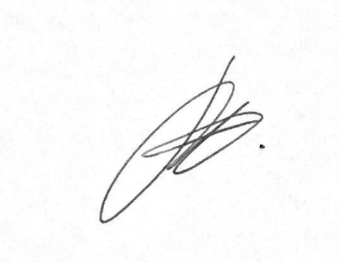 Fairuzul MujaddidahNIM. P17310173023